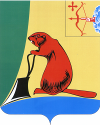 Печатное средство массовой информации органов местного  самоуправления  Тужинского  муниципального  районаБюллетень муниципальных нормативных правовых актов№ 94 28 августа 2015 годапгт ТужаСОДЕРЖАНИЕРаздел 1. Постановления и распоряжения администрации Тужинского районаСОСТАВкомиссии по проведению и подведению итогов конкурса «Самый пожаробезопасный объект Тужинского муниципального района»ПОЛОЖЕНИЕо проведении конкурса «Самый пожаробезопасный объект Тужинского муниципального района»1. Общие положения1.1. Настоящее положение разработано в соответствии с Федеральным законом от 21.12.1994 № 69-ФЗ «О пожарной безопасности», Правилами противопожарного режима в Российской Федерации, утверждёнными постановлением Правительства Российской Федерации от 25.04.2012 № 390 «О противопожарном режиме» с целью обеспечения снижения риска возникновения пожаров, обеспечения приемлемого уровня защищённости личности, имущества, общества от пожаров, координации работы по вопросам противопожарной пропаганды и осуществления контроля за её выполнением различными органами власти и организациями.2. Организация конкурса.2.1. Конкурс «Самый пожаробезопасный объект Тужинского муниципального района» проводится по номинациям:- «Самое пожаробезопасное общеобразовательное учреждение»;- «Самое пожаробезопасное дошкольное учреждение»;- «Самое пожаробезопасное учреждение дополнительного образования»;- «Самый пожаробезопасный объект культуры». 2.2. В конкурсе могут принимать участие все образовательные учреждения и учреждения культуры Тужинского муниципального района.2.3. Извещение о прохождении конкурса, его итогах и прием заявок для участия осуществляют:- начальник Управления образования – руководителей образовательных организаций;- заведующая отделом культуры - руководителей учреждений культуры.3. Порядок проведения конкурса.3.1. Проведение конкурса осуществляется в два этапа.3.2. Первый этап включает в себя следующее:3.2.1. Информация о проведении конкурса размещается в средствах массовой информации, на официальном сайте администрации Тужинского муниципального района.3.2.2. Заявка на участие в конкурсе подаётся руководителями учреждений по установленной форме согласно приложению № 1 к настоящему Положению.3.3. Второй этап включает в себя работу конкурсной комиссии, которая выполняет следующие задачи:3.3.1. Проводит рассмотрение заявок.3.3.2. Оценивает состояние пожарной безопасности объектов учреждений и их соответствие критериям согласно приложению № 2 настоящего Положения.3.3.3. По итогам оценки состояния объектов составляет акт оценки по форме согласно приложению № 3 к настоящему Положению.3.3.4. Определяет победителей и призеров конкурса. Определение участников конкурса, занявших первое, второе и третье места по номинациям, производится на основании сравнения итоговых баллов оценки противопожарного состояния конкурсных объектов.4.Награждение победителей4.1. Победители в номинации «Самое пожаробезопасное общеобразовательное учреждение» награждаются:за 1 место – диплом I степени и звание «Самое пожаробезопасное общеобразовательное учреждение»;за 2 место – диплом II степени;за 3 место – диплом III степени;4.2. Победители в номинации «Самое пожаробезопасное дошкольное учреждение» награждаются:за 1 место – диплом I степени и звание «Самое пожаробезопасное дошкольное учреждение»;за 2 место – диплом II степени.4.2. Победители в номинации «Самое пожаробезопасное учреждение дополнительного образования» награждаются:за 1 место – диплом I степени и звание «Самое пожаробезопасное учреждение дополнительного образования»;за 2 место – диплом II степени;за 3 место – диплом III степени.4.2. Победители в номинации «Самый пожаробезопасный объект культуры» награждаются:за 1 место – диплом I степени и звание «Самый пожаробезопасный объект культуры»;за 2 место – диплом II степени;за 3 место – диплом III степени.____________ЗАЯВКАна участие в конкурсе «Самый пожаробезопасный объект Тужинского муниципального района»Критерии оценки пожарной безопасности объектов на территории Тужинского муниципального района__________АКТ ОЦЕНКИосмотра объекта, представленного на участие в конкурсе «Самый пожаробезопасный объект Тужинского муниципального района»СОСТАВрабочей группы по построению аппаратно-программного комплекса «Безопасный город» Тужинского муниципального района___________АДМИНИСТРАЦИЯ ТУЖИНСКОГО МУНИЦИПАЛЬНОГО РАЙОНАКИРОВСКОЙ ОБЛАСТИПОСТАНОВЛЕНИЕОб утверждении Порядка определения цены продажи земельных участков, находящихся в собственности муниципального образованияТужинский муниципальный район Кировской областиВ соответствии статьей 39.4 Земельного кодекса Российской Федерации, с Федеральным законом от 06.10.2003 № 131-ФЗ «Об общих принципах организации местного самоуправления в Российской Федерации», Постановлением Правительства Кировской области от 21.04.2015 № 34/201 «Об утверждении Порядка определения цены продажи земельных участков, находящихся в собственности Кировской области, и земельных участков, государственная собственность на которые не разграничена», статьями 32, 42 Устава муниципального образования Тужинский муниципальный район администрация Тужинского муниципального района ПОСТАНОВЛЯЕТ:1. Утвердить Порядок определения цены продажи земельных участков, находящихся в собственности муниципального образования Тужинский муниципальный район Кировской области. Согласно приложения.2. Настоящее постановление вступает в силу с момента опубликования в Бюллетене муниципальных нормативных правовых актов органов местного самоуправления Тужинского муниципального района Кировской области.3. Контроль за выполнением настоящего постановления возложить на заместителя главы администрации Тужинского муниципального района по жизнеобеспечению Бледных Л.В.ПриложениеУТВЕРЖДЕНпостановлением администрации Тужинского районаот 25.08.2015 № 300ПОРЯДОКопределения цены продажи земельных участков, находящихся в собственности муниципального образованияТужинский муниципальный район Кировской области1. Настоящий Порядок определения цены продажи земельных участков, находящихся в собственности муниципального образования Тужинский муниципальный район Кировской области (далее – Порядок), определяет цену продажи земельных участков, находящихся в собственности муниципального образования Тужинский муниципальный район Кировской области (далее – земельные участки), при заключении договоров купли-продажи без проведения торгов.2. Продажа земельных участков осуществляется по их кадастровой стоимости, за исключением случаев, предусмотренных законодательством Российской Федерации, нормативными правовыми актами Кировской области и настоящим Порядком.3. Продажа земельных участков собственникам:3.1. Индивидуального жилого дома, дачного или садового дома, гаража, овощной кладовки осуществляется по цене, определяемой в размере 10 процентов от кадастровой стоимости соответствующего земельного участка.3.2. Зданий, сооружений, не указанных в подпункте 3.1 настоящего Порядка, осуществляется по цене, определяемой в размере 30 процентов от кадастровой стоимости соответствующего земельного участка.4. Продажа земельного участка, образованного в результате раздела земельного участка, предоставленного организации для комплексного освоения территории в целях индивидуального жилищного строительства или для ведения дачного хозяйства и относящегося к имуществу общего пользования, соответствующей организации осуществляется по цене, определяемой в размере 1,5 процента от кадастровой стоимости земельного участка._____________Учредитель:  Тужинская   районная Дума      (решение Тужинской районной Думы № 20/145 от  01 октября 2012 года об учреждении своего печатного средства массовой информации - Информационного бюллетеня органов местного самоуправления муниципального образования Тужинский муниципальный район Кировской области,  где  будут официально публиковаться нормативные   правовые акты, принимаемые органами местного самоуправления района, подлежащие обязательному опубликованию в соответствии с Уставом Тужинского района)    Официальное  издание.  Органы  местного  самоуправления  Тужинского  районаКировской области: Кировская область, пгт Тужа, ул. Горького, 5.Подписано в печать:   28 августа  2015 годаТираж:  10  экземпляров, в каждом  21  страница.Ответственный за выпуск издания: начальник отдела организационной работы - Новокшонова В.А.№ п/пНаименование постановления, распоряженияРеквизиты документаСтраница1.О внесении изменений в постановление администрации Тужинского муниципального района от 11.10.2013 №533№ 296от 18.08.201532.О проведении конкурса «Самый пожаробезопасный объект Тужинского муниципального района»№ 298от 21.08.2015143.О создании рабочей группы при администрации Тужинского муниципального района по построению на территории Тужинского муниципального района аппаратно-програмного комплекса «Безопасный город»№ 299от 21.08.2015194.Об утверждении Порядка определения цены продажи земельных участков, находящихся в собственности Муниципального образования Тужинский муниципальный район Кировской области№  300от 25.08.201520АДМИНИСТРАЦИЯ ТУЖИНСКОГО МУНИЦИПАЛЬНОГО РАЙОНА КИРОВСКОЙ ОБЛАСТИАДМИНИСТРАЦИЯ ТУЖИНСКОГО МУНИЦИПАЛЬНОГО РАЙОНА КИРОВСКОЙ ОБЛАСТИАДМИНИСТРАЦИЯ ТУЖИНСКОГО МУНИЦИПАЛЬНОГО РАЙОНА КИРОВСКОЙ ОБЛАСТИАДМИНИСТРАЦИЯ ТУЖИНСКОГО МУНИЦИПАЛЬНОГО РАЙОНА КИРОВСКОЙ ОБЛАСТИАДМИНИСТРАЦИЯ ТУЖИНСКОГО МУНИЦИПАЛЬНОГО РАЙОНА КИРОВСКОЙ ОБЛАСТИАДМИНИСТРАЦИЯ ТУЖИНСКОГО МУНИЦИПАЛЬНОГО РАЙОНА КИРОВСКОЙ ОБЛАСТИПОСТАНОВЛЕНИЕПОСТАНОВЛЕНИЕПОСТАНОВЛЕНИЕПОСТАНОВЛЕНИЕПОСТАНОВЛЕНИЕПОСТАНОВЛЕНИЕ21.08.2015№298             пгт Тужа             пгт Тужа             пгт Тужа             пгт ТужаО проведении конкурса «Самый пожаробезопасный объект  Тужинского муниципального района»О проведении конкурса «Самый пожаробезопасный объект  Тужинского муниципального района»О проведении конкурса «Самый пожаробезопасный объект  Тужинского муниципального района»О проведении конкурса «Самый пожаробезопасный объект  Тужинского муниципального района»О проведении конкурса «Самый пожаробезопасный объект  Тужинского муниципального района»О проведении конкурса «Самый пожаробезопасный объект  Тужинского муниципального района»В соответствии с Федеральными законами от 21.12.1994 N 69-ФЗ "О пожарной безопасности" и от 06.10.2003 № 131-ФЗ «Об общих принципах организации местного самоуправления в Российской Федерации» с целью координации работы по вопросам противопожарной пропаганды, обеспечения рисков возникновения пожаров, обеспечения приемлемого уровня защищенности личности, имущества, общества от пожаров администрация Тужинского муниципального района ПОСТАНОВЛЯЕТ:Ежегодно на территории Тужинского муниципального района в период с 15 июня по 15 сентября проводить конкурс «Самый пожаробезопасный объект Тужинского муниципального района».Создать комиссию по проведению и подведению итогов конкурса «Самый пожаробезопасный объект Тужинского муниципального района» и утвердить ее состав согласно приложению № 1. Утвердить Положение о проведении конкурса «Самый пожаробезопасный объект Тужинского муниципального района» согласно приложению № 2. Подведение итогов конкурса провести до 15 сентября текущего года.Опубликовать настоящее постановление в бюллетене муниципальных нормативных правовых актов органов местного самоуправления Тужинского муниципального района Кировской области. Контроль за выполнением постановления возлажить на заместителя главы администрации Тужинского муниципального района по социальным вопросам – начальника отдела социальных отношений Рудину Н.А.Глава администрации Тужинскогомуниципального района                                   Е.В. ВидякинаВ соответствии с Федеральными законами от 21.12.1994 N 69-ФЗ "О пожарной безопасности" и от 06.10.2003 № 131-ФЗ «Об общих принципах организации местного самоуправления в Российской Федерации» с целью координации работы по вопросам противопожарной пропаганды, обеспечения рисков возникновения пожаров, обеспечения приемлемого уровня защищенности личности, имущества, общества от пожаров администрация Тужинского муниципального района ПОСТАНОВЛЯЕТ:Ежегодно на территории Тужинского муниципального района в период с 15 июня по 15 сентября проводить конкурс «Самый пожаробезопасный объект Тужинского муниципального района».Создать комиссию по проведению и подведению итогов конкурса «Самый пожаробезопасный объект Тужинского муниципального района» и утвердить ее состав согласно приложению № 1. Утвердить Положение о проведении конкурса «Самый пожаробезопасный объект Тужинского муниципального района» согласно приложению № 2. Подведение итогов конкурса провести до 15 сентября текущего года.Опубликовать настоящее постановление в бюллетене муниципальных нормативных правовых актов органов местного самоуправления Тужинского муниципального района Кировской области. Контроль за выполнением постановления возлажить на заместителя главы администрации Тужинского муниципального района по социальным вопросам – начальника отдела социальных отношений Рудину Н.А.Глава администрации Тужинскогомуниципального района                                   Е.В. ВидякинаВ соответствии с Федеральными законами от 21.12.1994 N 69-ФЗ "О пожарной безопасности" и от 06.10.2003 № 131-ФЗ «Об общих принципах организации местного самоуправления в Российской Федерации» с целью координации работы по вопросам противопожарной пропаганды, обеспечения рисков возникновения пожаров, обеспечения приемлемого уровня защищенности личности, имущества, общества от пожаров администрация Тужинского муниципального района ПОСТАНОВЛЯЕТ:Ежегодно на территории Тужинского муниципального района в период с 15 июня по 15 сентября проводить конкурс «Самый пожаробезопасный объект Тужинского муниципального района».Создать комиссию по проведению и подведению итогов конкурса «Самый пожаробезопасный объект Тужинского муниципального района» и утвердить ее состав согласно приложению № 1. Утвердить Положение о проведении конкурса «Самый пожаробезопасный объект Тужинского муниципального района» согласно приложению № 2. Подведение итогов конкурса провести до 15 сентября текущего года.Опубликовать настоящее постановление в бюллетене муниципальных нормативных правовых актов органов местного самоуправления Тужинского муниципального района Кировской области. Контроль за выполнением постановления возлажить на заместителя главы администрации Тужинского муниципального района по социальным вопросам – начальника отдела социальных отношений Рудину Н.А.Глава администрации Тужинскогомуниципального района                                   Е.В. ВидякинаВ соответствии с Федеральными законами от 21.12.1994 N 69-ФЗ "О пожарной безопасности" и от 06.10.2003 № 131-ФЗ «Об общих принципах организации местного самоуправления в Российской Федерации» с целью координации работы по вопросам противопожарной пропаганды, обеспечения рисков возникновения пожаров, обеспечения приемлемого уровня защищенности личности, имущества, общества от пожаров администрация Тужинского муниципального района ПОСТАНОВЛЯЕТ:Ежегодно на территории Тужинского муниципального района в период с 15 июня по 15 сентября проводить конкурс «Самый пожаробезопасный объект Тужинского муниципального района».Создать комиссию по проведению и подведению итогов конкурса «Самый пожаробезопасный объект Тужинского муниципального района» и утвердить ее состав согласно приложению № 1. Утвердить Положение о проведении конкурса «Самый пожаробезопасный объект Тужинского муниципального района» согласно приложению № 2. Подведение итогов конкурса провести до 15 сентября текущего года.Опубликовать настоящее постановление в бюллетене муниципальных нормативных правовых актов органов местного самоуправления Тужинского муниципального района Кировской области. Контроль за выполнением постановления возлажить на заместителя главы администрации Тужинского муниципального района по социальным вопросам – начальника отдела социальных отношений Рудину Н.А.Глава администрации Тужинскогомуниципального района                                   Е.В. ВидякинаВ соответствии с Федеральными законами от 21.12.1994 N 69-ФЗ "О пожарной безопасности" и от 06.10.2003 № 131-ФЗ «Об общих принципах организации местного самоуправления в Российской Федерации» с целью координации работы по вопросам противопожарной пропаганды, обеспечения рисков возникновения пожаров, обеспечения приемлемого уровня защищенности личности, имущества, общества от пожаров администрация Тужинского муниципального района ПОСТАНОВЛЯЕТ:Ежегодно на территории Тужинского муниципального района в период с 15 июня по 15 сентября проводить конкурс «Самый пожаробезопасный объект Тужинского муниципального района».Создать комиссию по проведению и подведению итогов конкурса «Самый пожаробезопасный объект Тужинского муниципального района» и утвердить ее состав согласно приложению № 1. Утвердить Положение о проведении конкурса «Самый пожаробезопасный объект Тужинского муниципального района» согласно приложению № 2. Подведение итогов конкурса провести до 15 сентября текущего года.Опубликовать настоящее постановление в бюллетене муниципальных нормативных правовых актов органов местного самоуправления Тужинского муниципального района Кировской области. Контроль за выполнением постановления возлажить на заместителя главы администрации Тужинского муниципального района по социальным вопросам – начальника отдела социальных отношений Рудину Н.А.Глава администрации Тужинскогомуниципального района                                   Е.В. ВидякинаВ соответствии с Федеральными законами от 21.12.1994 N 69-ФЗ "О пожарной безопасности" и от 06.10.2003 № 131-ФЗ «Об общих принципах организации местного самоуправления в Российской Федерации» с целью координации работы по вопросам противопожарной пропаганды, обеспечения рисков возникновения пожаров, обеспечения приемлемого уровня защищенности личности, имущества, общества от пожаров администрация Тужинского муниципального района ПОСТАНОВЛЯЕТ:Ежегодно на территории Тужинского муниципального района в период с 15 июня по 15 сентября проводить конкурс «Самый пожаробезопасный объект Тужинского муниципального района».Создать комиссию по проведению и подведению итогов конкурса «Самый пожаробезопасный объект Тужинского муниципального района» и утвердить ее состав согласно приложению № 1. Утвердить Положение о проведении конкурса «Самый пожаробезопасный объект Тужинского муниципального района» согласно приложению № 2. Подведение итогов конкурса провести до 15 сентября текущего года.Опубликовать настоящее постановление в бюллетене муниципальных нормативных правовых актов органов местного самоуправления Тужинского муниципального района Кировской области. Контроль за выполнением постановления возлажить на заместителя главы администрации Тужинского муниципального района по социальным вопросам – начальника отдела социальных отношений Рудину Н.А.Глава администрации Тужинскогомуниципального района                                   Е.В. ВидякинаПриложение № 1УТВЕРЖДЕНпостановлением администрации Тужинского муниципального районаот__21.08.2015__ № __298__Приложение № 1УТВЕРЖДЕНпостановлением администрации Тужинского муниципального районаот__21.08.2015__ № __298__Приложение № 1УТВЕРЖДЕНпостановлением администрации Тужинского муниципального районаот__21.08.2015__ № __298__РУДИНАНаталья Анатольевна- заместитель главы администрации Тужинского муниципального района по социальным вопросам – начальник отдела социальных отношений, председатель комиссии- заместитель главы администрации Тужинского муниципального района по социальным вопросам – начальник отдела социальных отношений, председатель комиссииЧлены комиссии:Члены комиссии:Члены комиссии:АНДРЕЕВАЗинаида Анатольевна- начальник управления образования администрации Тужинского муниципального района- начальник управления образования администрации Тужинского муниципального районаКРАЕВВиталий Васильевич- начальник отделения – главный государственный инспектор Тужинского района по пожарному надзору (по согласованию)- начальник отделения – главный государственный инспектор Тужинского района по пожарному надзору (по согласованию)ЛЫСАНОВАСветлана Николаевна- заведующая отделом культуры администрации Тужинского муниципального района- заведующая отделом культуры администрации Тужинского муниципального районаМАШКИНАИрина Павловна- ведущий специалист по делам гражданской обороны и чрезвычайным ситуациям администрации Тужинского муниципального района- ведущий специалист по делам гражданской обороны и чрезвычайным ситуациям администрации Тужинского муниципального районаПриложение № 2УТВЕРЖДЕНОпостановлением администрации Тужинского муниципального районаот__21.08.2015__ № ____298_____Приложение № 1к Положению о проведении конкурса «Самый пожаробезопасный объект Тужинского муниципального района»1. Полное наименование организации, Ф.И.О. руководителя1. Полное наименование организации, Ф.И.О. руководителя1. Полное наименование организации, Ф.И.О. руководителя2. Адрес представляемого на конкурс объекта2. Адрес представляемого на конкурс объекта«___» _______________2015 г.(подпись)(фамилия и инициалы руководителя)(фамилия и инициалы руководителя)Приложение № 2к Положению о проведении конкурса «Самый пожаробезопасный объект Тужинского муниципального района»№ п/пНаименование показателяОценочный баллПримечание1.Наличие противопожарной наглядной пропаганды на специально оборудованном стенде («Уголок пожарной безопасности») в доступном месте+ 30 баллов2.Количество пожаров, загораний, произошедших в здании за последние 5 летЗа 1 пожар 10 баллов снимается отнабранной суммыПожары, загорания вошедшие в стат. учёт (книга учёта в отделе ГПН)3.Отсутствие на прилегающей к зданию территории, двора дома сгораемого мусора, самовольно возведённых быстровоспламеняющихся построек, соответствие требованиям пожарной безопасности противопожарных разрывов+ 10 баллов4.Отсутствие самовольно возведённых в габаритах лестничных клеток, лифтовых холлов и т.д. кладовых, подсобных помещений+ 10 баллов5.Соответствие требованиям правил пожарной безопасности и СНиП подъездных путей для пожарной техники к зданию+ 10 баллов6.Наличие исправных противопожарных водоисточников наружного противопожарного водоснабжения в радиусе 200 м от здания, соответствующих требованиям правил пожарной безопасности и СНиП+ 10 балловИсправностьводоисточников(гидрантов)определяетсякомиссионно спробным пускомводы7.Наличие указателей,  соответствующих требованиям НПБ 160-97,  в местах размещения противопожарных водоисточников+ 10 баллов8.Соответствие требованиям правил пожарнойбезопасности и СНиП подъездных путей для пожарной техники к противопожарным водоисточникам+ 10баллов9.Наличие обработки сгораемых конструкций чердачного помещения огнезащитным составом (для зданий с объёмной кровлей), отсутствие обрушений огнезащитного слоя штукатурки на сгораемых конструкциях перегородок, перекрытий+ 10 балловОпределяется наличием акта приёмки работ по обработке10.Отсутствие сгораемых материалов в чердачном помещении+ 10 баллов11.Отсутствие захламлённости подвальных помещений сгораемыми материалами+ 10 баллов12.Наличие замков на дверях подвалов и люках лазов в чердачные помещения, выходов на кровлю здания, наличие информационных надписей о месте хранения ключа+ 10 баллов13.Наличие лестниц,  предусмотренных проектным решением,  на лазах в чердачное помещение (выходе на кровлю)+ 10 баллов14.Содержание в исправном состоянии оконных проемов подвальных помещений, остекленения слуховых окон чердачных помещений+ 10 баллов15.Наличие плафонов,  соответствующих конструкции светильников,  на электролампах в подвальных помещениях, коридорах, лестничных клетках+ 10 баллов16.Наличие калиброванных предохранителей или исправных автоматов защиты, соответствующих току нагрузки, устройств защитного отключения (УЗО) в электросетях+ 10 баллов17.Соответствие требованиям пожарной безопасности электрических сетей, электрических щитов, электроустановочной арматуры в здании, отсутствие временных участков эл. проводки, скруток жил электропроводов, оголённых участков проводки+ 10 баллов18.Исправность и соответствие требованиям нормативной документации дымогазоотводящих и вентиляционных каналов, подтверждённые актом проверки+ 10 баллов19.Соответствие требованиям пожарной безопасности путей эвакуации, эвакуационных выходов в здании+ 20 баллов20.Наличие и исправность, укомплектованность пожарных кранов внутреннего противопожарного водопровода (предусмотренных проектным решением)+ 10 баллов21.Наличие знаков пожарной безопасности, соответствующих требованиям НПБ 160-97, на путях эвакуации, в местах размещения пожарных кранов, в местах размещения первичных средств пожаротушения+ 10 баллов22.Наличие первичных средств пожаротушения в помещениях+ 50 баллов23.Соответствие требованиям пожарной безопасности      классификации зданий, сооружений, строений и пожарных отсеков по функциональной  пожарной опасности (Тех. регламент ПБ — статья 32)+ 30 баллов24.Количество способов защиты людей и имущества от воздействия опасных факторов пожара на объекте (Тех. регламент ПБ -статья 52)+10 баллов за каждыйиз способов25.Соответствие путей эвакуации людей при пожаре статье 53 Тех. регламента+10 балловПриложение № 3к Положению о проведении конкурса «Самый пожаробезопасный объект Тужинского муниципального района»Комиссия в составе:Комиссия в составе:в рамках проведения конкурса«Самый пожаробезопасный объект в рамках проведения конкурса«Самый пожаробезопасный объект в рамках проведения конкурса«Самый пожаробезопасный объект в рамках проведения конкурса«Самый пожаробезопасный объект Тужинского муниципального района» в номинации Тужинского муниципального района» в номинации Тужинского муниципального района» в номинации провела «___»_________2015 года осмотр объекта и прилегающей провела «___»_________2015 года осмотр объекта и прилегающей провела «___»_________2015 года осмотр объекта и прилегающей провела «___»_________2015 года осмотр объекта и прилегающей территории по адресу:наименование объекта:Ф.И.О. руководителя№ п/пНаименование критерияОценка (баллы)Примечание12345и т.д.Итоговая оценка:Итоговая оценка:Члены комиссии:Члены комиссии:(подпись)(фамилия и инициалы)(подпись)(фамилия и инициалы)(подпись)(фамилия и инициалы)С актом оценки ознакомлен:С актом оценки ознакомлен:(подпись)(фамилия и инициалы руководителя)Замечания к акту:АДМИНИСТРАЦИЯ ТУЖИНСКОГО МУНИЦИПАЛЬНОГО РАЙОНА КИРОВСКОЙ ОБЛАСТИАДМИНИСТРАЦИЯ ТУЖИНСКОГО МУНИЦИПАЛЬНОГО РАЙОНА КИРОВСКОЙ ОБЛАСТИАДМИНИСТРАЦИЯ ТУЖИНСКОГО МУНИЦИПАЛЬНОГО РАЙОНА КИРОВСКОЙ ОБЛАСТИАДМИНИСТРАЦИЯ ТУЖИНСКОГО МУНИЦИПАЛЬНОГО РАЙОНА КИРОВСКОЙ ОБЛАСТИАДМИНИСТРАЦИЯ ТУЖИНСКОГО МУНИЦИПАЛЬНОГО РАЙОНА КИРОВСКОЙ ОБЛАСТИАДМИНИСТРАЦИЯ ТУЖИНСКОГО МУНИЦИПАЛЬНОГО РАЙОНА КИРОВСКОЙ ОБЛАСТИПОСТАНОВЛЕНИЕПОСТАНОВЛЕНИЕПОСТАНОВЛЕНИЕПОСТАНОВЛЕНИЕПОСТАНОВЛЕНИЕПОСТАНОВЛЕНИЕ21.08.2015№299пгт Тужапгт Тужапгт Тужапгт ТужаО создании рабочей группы при администрации Тужинского муниципального района по построению на территории Тужинского муниципального района аппаратно-программного комплекса «Безопасный город» О создании рабочей группы при администрации Тужинского муниципального района по построению на территории Тужинского муниципального района аппаратно-программного комплекса «Безопасный город» О создании рабочей группы при администрации Тужинского муниципального района по построению на территории Тужинского муниципального района аппаратно-программного комплекса «Безопасный город» О создании рабочей группы при администрации Тужинского муниципального района по построению на территории Тужинского муниципального района аппаратно-программного комплекса «Безопасный город» О создании рабочей группы при администрации Тужинского муниципального района по построению на территории Тужинского муниципального района аппаратно-программного комплекса «Безопасный город» О создании рабочей группы при администрации Тужинского муниципального района по построению на территории Тужинского муниципального района аппаратно-программного комплекса «Безопасный город» В соответствии с Концепций построения и развития аппаратно-программного комплекса «Безопасный город», утвержденной распоряжением Правительства Российской Федерации от 03.12.2014 № 2446-р администрация Тужинского муниципального района ПОСТАНОВЛЯЕТ:Создать рабочую группу по построению аппаратно-программного комплекса «Безопасный город» Тужинского муниципального района и утвердить ее состав согласно приложению № 1. Опубликовать настоящее постановление в бюллетене муниципальных нормативных правовых актов органов местного самоуправления Тужинского муниципального района Кировской области. Контроль за выполнением постановления возложить на заместителя главы администрации Тужинского муниципального района по жизнеобеспечению Бледных Л.В.В соответствии с Концепций построения и развития аппаратно-программного комплекса «Безопасный город», утвержденной распоряжением Правительства Российской Федерации от 03.12.2014 № 2446-р администрация Тужинского муниципального района ПОСТАНОВЛЯЕТ:Создать рабочую группу по построению аппаратно-программного комплекса «Безопасный город» Тужинского муниципального района и утвердить ее состав согласно приложению № 1. Опубликовать настоящее постановление в бюллетене муниципальных нормативных правовых актов органов местного самоуправления Тужинского муниципального района Кировской области. Контроль за выполнением постановления возложить на заместителя главы администрации Тужинского муниципального района по жизнеобеспечению Бледных Л.В.В соответствии с Концепций построения и развития аппаратно-программного комплекса «Безопасный город», утвержденной распоряжением Правительства Российской Федерации от 03.12.2014 № 2446-р администрация Тужинского муниципального района ПОСТАНОВЛЯЕТ:Создать рабочую группу по построению аппаратно-программного комплекса «Безопасный город» Тужинского муниципального района и утвердить ее состав согласно приложению № 1. Опубликовать настоящее постановление в бюллетене муниципальных нормативных правовых актов органов местного самоуправления Тужинского муниципального района Кировской области. Контроль за выполнением постановления возложить на заместителя главы администрации Тужинского муниципального района по жизнеобеспечению Бледных Л.В.В соответствии с Концепций построения и развития аппаратно-программного комплекса «Безопасный город», утвержденной распоряжением Правительства Российской Федерации от 03.12.2014 № 2446-р администрация Тужинского муниципального района ПОСТАНОВЛЯЕТ:Создать рабочую группу по построению аппаратно-программного комплекса «Безопасный город» Тужинского муниципального района и утвердить ее состав согласно приложению № 1. Опубликовать настоящее постановление в бюллетене муниципальных нормативных правовых актов органов местного самоуправления Тужинского муниципального района Кировской области. Контроль за выполнением постановления возложить на заместителя главы администрации Тужинского муниципального района по жизнеобеспечению Бледных Л.В.В соответствии с Концепций построения и развития аппаратно-программного комплекса «Безопасный город», утвержденной распоряжением Правительства Российской Федерации от 03.12.2014 № 2446-р администрация Тужинского муниципального района ПОСТАНОВЛЯЕТ:Создать рабочую группу по построению аппаратно-программного комплекса «Безопасный город» Тужинского муниципального района и утвердить ее состав согласно приложению № 1. Опубликовать настоящее постановление в бюллетене муниципальных нормативных правовых актов органов местного самоуправления Тужинского муниципального района Кировской области. Контроль за выполнением постановления возложить на заместителя главы администрации Тужинского муниципального района по жизнеобеспечению Бледных Л.В.В соответствии с Концепций построения и развития аппаратно-программного комплекса «Безопасный город», утвержденной распоряжением Правительства Российской Федерации от 03.12.2014 № 2446-р администрация Тужинского муниципального района ПОСТАНОВЛЯЕТ:Создать рабочую группу по построению аппаратно-программного комплекса «Безопасный город» Тужинского муниципального района и утвердить ее состав согласно приложению № 1. Опубликовать настоящее постановление в бюллетене муниципальных нормативных правовых актов органов местного самоуправления Тужинского муниципального района Кировской области. Контроль за выполнением постановления возложить на заместителя главы администрации Тужинского муниципального района по жизнеобеспечению Бледных Л.В.Глава администрацииТужинского муниципального районаГлава администрацииТужинского муниципального районаЕ.В. ВидякинаПриложение № 1УТВЕРЖДЕНпостановлением администрации Тужинского муниципального района Кировской областиот__21.08.2015___ № _299___Приложение № 1УТВЕРЖДЕНпостановлением администрации Тужинского муниципального района Кировской областиот__21.08.2015___ № _299___Приложение № 1УТВЕРЖДЕНпостановлением администрации Тужинского муниципального района Кировской областиот__21.08.2015___ № _299___БЛЕДНЫХЛеонид Васильевич- заместитель главы администрации Тужинского муниципального района по жизнеобеспечению, председатель рабочей группыМАШКИНАИрина Павловна- ведущий специалист по  гражданской обороне и чрезвычайным ситуациям администрации Тужинского муниципального района, заместитель председателя рабочей группыЧлены комиссии:ЗЫКОВАТатьяна Анатольевна- заведующая сектором специальной работы администрации Тужинского муниципального районаКУИМОВАндрей Леонидович- начальник пункта полиции «Тужинский» межмуниципальный отдел министерства внутренних дел России «Яранский» (по согласованию)МАЛЫШЕВВасилий Леонидович- ведущий специалист по обслуживанию АСУ администрации Тужинского муниципального районаМУРСАТОВАНаталия Алексеевна- ведущий специалист по ЖКХ и экологии администрации Тужинского муниципального районаНОВОКШОНОВАВиктория Алексеевна- начальник организационного отдела администрации Тужинского муниципального районаРУДИНАлексей Григорьевич- начальник пожарной части - 56 федерального государственного казённого учреждения «4 отряд федеральной противопожарной службы по Кировской области», заместитель председателя комиссии (по согласованию)РУДИНАНаталья Анатольевна- заместитель главы администрации Тужинского муниципального района по социальным вопросам – начальник отдела социальных отношений, председатель комиссии25.08.2015№300пгт Тужапгт Тужапгт ТужаГлава администрации Тужинского муниципального районаЕ.В. Видякина